*MKCRX00FD6N5* 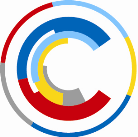 Ministerstvo kulturyMaltézské náměstí 471/1							Telefon: 257 085 111118 11 Praha 1								Fax: 224 318 155											E-mail: epodatelna@mkcr.cz Váš dopis značky			Naše značka		Vyřizuje/linka		V Praze dne: 22.5.2020				MK 34382/2020 SOOKS	Kubínová Eržika Mgr. Ph.D. / 452 	Věc: Usnesení o spojení řízeníMinisterstvo kultury, Maltézské nám. 471/1, Praha l – Malá Strana, jako správní orgán příslušný podle § 14g zákona č. 218/2000 Sb., o rozpočtových pravidlech a o změně některých souvisejících zákonů (rozpočtová pravidla), v platném znění, a § 140 odst. 1 zákona č. 500/2004 Sb., správní řád, v platném znění, vydává toto usnesení o spojení řízení o žádostech o poskytnutí dotace.Usnesení o spojení řízeníMinisterstvo kultury, Maltézské nám. 471/1, Praha l – Malá Strana, jako správní orgán příslušný podle § 14g zákona č. 218/2000 Sb., o rozpočtových pravidlech a o změně některých souvisejících zákonů (rozpočtová pravidla), v platném znění, a § 140 odst. 1 zákona č. 500/2004 Sb., správní řád, v platném znění,  s p o j u j e  řízení o následujících žádostech o poskytnutí dotace:OdůvodněníMinisterstvo kultury podle § 14j zákona č. 218/2000 Sb., o rozpočtových pravidlech a o změně některých souvisejících zákonů (rozpočtová pravidla), v platném znění, zveřejnilo výzvu k podávání žádostí o poskytnutí dotace v programu Integrovaný systém ochrany movitého kulturního dědictví II, v podprogramu D – preventivní ochrana před nepříznivými vlivy prostředí. Tato výzva byla zveřejněna na webových stránkách Ministerstva kultury coby poskytovatele dne 18. listopadu 2019 a její obsah byl v souladu s § 14j odst. 1 věta druhá rozpočtových pravidel přístupný po dobu alespoň 30 dnů. Ve lhůtě stanovené výzvou Ministerstvo kultury obdrželo žádosti uvedené v tabulce ve výroku tohoto usnesení.Ministerstvo kultury z moci úřední spojuje řízení o žádostech vyjmenovaných ve výroku tohoto usnesení, neboť tyto žádosti spolu věcně souvisejí – týkají se jedné dotační oblasti, konkrétně podpory preventivní ochrany movitého kulturního dědictví před nepříznivými vlivy prostředí. Spojení těchto řízení je v souladu se zásadou procesní ekonomie, jak ji zavádí § 6 zákona č. 500/2004 Sb., správní řád, v platném znění.PoučeníProti tomuto usnesení nelze podle § 76 odst. 5, § 140 odst. 4 a § 152 zákona č. 500/2004 Sb., správní řád, v platném znění, podat rozklad. Toto usnesení se pouze poznamená do spisu.       		PhDr. Magda Němcová					      		      vedoucí Samostatného oddělení							          ochrany kulturních statkůŽadatelNázev projektuMuzeum Vysočiny Jihlava, příspěvková organizace, Masarykovo náměstí 1224/55, 586 01 Jihlava, IČ: 00090735Preventivní ochrana před nepříznivými vlivySládečkovo vlastivědné muzeum v Kladně, příspěvková organizace, Huťská 1375, 272 01 Kladno, IČ: 00410021Restaurování orchestrionu zn. Dalibor od firmy H. Klepetář – 2. etapaStředočeské muzeum v Roztokách u Prahy, příspěvková organizace, Zámek 1, 252 63 Roztoky, IČ: 00069850Vybavení a zkvalitňování restaurátorských/konzervátorských a preparátorských pracovišť. Náročné restaurování a konzervováníRegionální muzeum v Teplicích, příspěvková organizace, Zámecké náměstí 517/14, 415 01 Teplice, IČ: 00083241D – preventivní ochrana před nepříznivými vlivy prostředíMuzeum Karlovy Vary, příspěvková organizace Karlovarského kraje, Pod Jelením skokem 393/30, 360 01 Karlovy Vary, IČ: 72053810ISO II D-c/ náročné restaurování, konzervování a preparování sbírkových předmětů ze sbírek zapsaných v CESJihomoravské muzeum ve Znojmě, příspěvková organizace, Přemyslovců 129/8, 669 02 Znojmo, IČ: 00092738D – preventivní ochrana před nepříznivými vlivy prostředí (ISO II/D)Město Chlumec nad Cidlinou, Klicperovo náměstí 64, 503 51 Chlumec nad Cidlinou, IČ: 00268861Restaurování vysokého kola D Rudge & Co.Město Ždánice, Městečko 787, 69632 Ždánice, IČ: 00285536Obraz Madona s dítětemMěstské muzeum a galerie Vodňany, Nám. Svobody 18, 389 01 Vodňany, IČ: 00072192Úprava prostředí v centrálním depozitáři Městského muzea a galerie Vodňany